UNIVERSIDAD CATÓLICA DE EL SALVADOR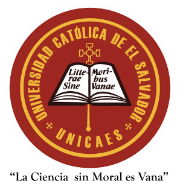 SOLICITUD DE RETIRO  DE  MATERIASN° de factura CICLO   20				         CARNET Motivo del retiro:                                                         	Ilobasco, Enviar esta solicitud debidamente completada por correo electrónico a registro.cri@catolica.edu.sv, junto con el siguiente documento:IMAGEN O PDF del comprobante de pagoNombre completo: Carrera:                                                                                                         Facultad: Nombre de la materia a retirar Sección Nombre de la materia a retirar Sección 